                                                                           10.04.2020         259-01-03-104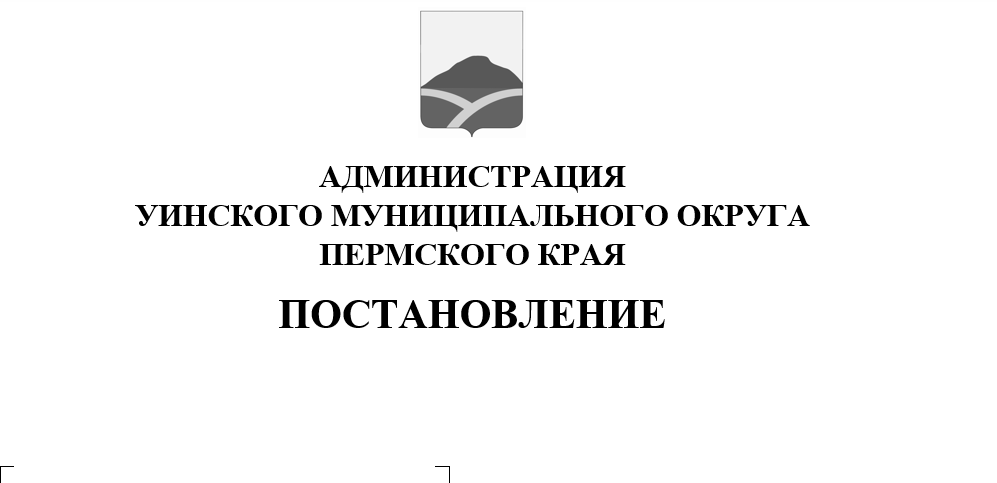 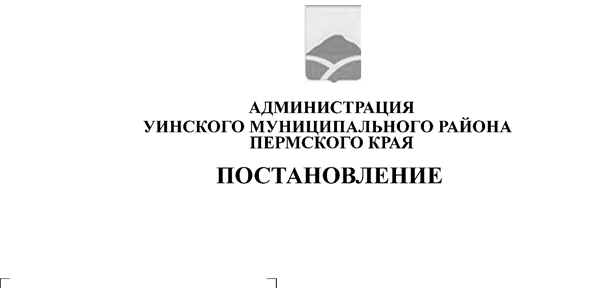 В соответствии со статьей 47.2 Бюджетного кодекса Российской Федерации и пунктом 3 постановления Правительства Российской Федерации от 6 мая 2016 г. N 393 "Об общих требованиях к порядку принятия решений о признании безнадежной к взысканию задолженности по платежам в бюджеты бюджетной системы Российской Федерации" администрация Уинского муниципального округа Пермского краяПОСТАНОВЛЯЕТ:1. Утвердить:1.1. Порядок принятия решений о признании безнадежной к взысканию задолженности по платежам в бюджет Уинского муниципального округа Пермского края, администрируемым администрацией Уинского муниципального округа Пермского края (далее - Порядок) согласно приложению 1.1.2. Положение о комиссии по поступлению и выбытию активов администрации Уинского муниципального округа Пермского края согласно приложению 2.1.3. Состав комиссии по поступлению и выбытию активов администрации Уинского муниципального округа Пермского края согласно приложению 3.2. Признать утратившим силу постановление администрации Уинского муниципального района от 14.10.2016 г. № 280-01-01-03 «Об утверждении Порядка принятия решений о признании безнадежной к взысканию и списании задолженности по платежам в бюджет Уинского муниципального района».3. Настоящее постановление вступает в силу с момента подписания и распространяется на правоотношения, возникшие с 01.03.2020 года.3. Контроль над исполнением настоящего Постановления оставляю за собой.Глава муниципального округа – глава администрации Уинского муниципального округа                                                 А.Н. ЗелёнкинПриложение 1к постановлениюадминистрации Уинскогомуниципального округаПермского края              от 10.04.2020              № 259-01-03-104	ПОРЯДОКПРИНЯТИЯ РЕШЕНИЙ О ПРИЗНАНИИ БЕЗНАДЕЖНОЙ К ВЗЫСКАНИЮ ЗАДОЛЖЕННОСТИ ПО ПЛАТЕЖАМ В БЮДЖЕТ УИНСКОГО МУНИЦИПАЛЬНОГО ОКРУГА ПЕРМСКОГО КРАЯ,АДМИНИСТРИРУЕМЫМ АДМИНИСТРАЦИЕЙ УИНСКОГО МУНИЦИПАЛЬНОГО ОКРУГА ПЕРМСКОГО КРАЯ1. Настоящий Порядок устанавливает правила принятия решений о признании безнадежной к взысканию задолженности по платежам в бюджет Уинского муниципального округа Пермского края, администрируемым  администрацией Уинского муниципального округа Пермского края, являющимся доходами бюджета Уинского муниципального округа Пермского края (далее - платежи в бюджет).2. Платежи в бюджет, не уплаченные в установленный срок (задолженность по платежам в бюджет), признаются безнадежными к взысканию в случае:2.1. смерти физического лица - плательщика платежей в бюджет или объявления его умершим в порядке, установленном гражданским процессуальным законодательством Российской Федерации;2.2. признания банкротом индивидуального предпринимателя - плательщика платежей в бюджет в соответствии с Федеральным законом от     26 октября 2002 г. N 127-ФЗ "О несостоятельности (банкротстве)" в части задолженности по платежам в бюджет, не погашенным по причине недостаточности имущества должника;2.3. ликвидации организации - плательщика платежей в бюджет в части задолженности по платежам в бюджет, не погашенным по причине недостаточности имущества организации и (или) невозможности их погашения учредителями (участниками) указанной организации в пределах и порядке, которые установлены законодательством Российской Федерации;2.4. принятия судом акта, в соответствии с которым администрация Уинского муниципального округа Пермского края (далее – администрация) утрачивает возможность взыскания задолженности по платежам в бюджет в связи с истечением установленного срока ее взыскания (срока исковой давности), в том числе вынесения судом определения об отказе в восстановлении пропущенного срока подачи заявления в суд о взыскании задолженности по платежам в бюджет;2.5. вынесения судебным приставом-исполнителем постановления об окончании исполнительного производства и о возвращении взыскателю исполнительного документа по основаниям, предусмотренным пунктами 3 и 4 части 1 статьи 46 Федерального закона от 2 октября 2007 г. N 229-ФЗ "Об исполнительном производстве", если с даты образования задолженности по платежам в бюджет прошло более пяти лет, в следующих случаях:2.5.1. размер задолженности не превышает размера требований к должнику, установленного законодательством Российской Федерации о несостоятельности (банкротстве) для возбуждения производства по делу о банкротстве;2.5.2 судом возвращено заявление о признании плательщика платежей в бюджет банкротом или прекращено производство по делу о банкротстве в связи с отсутствием средств, достаточных для возмещения судебных расходов на проведение процедур, применяемых в деле о банкротстве.3. Помимо случаев, предусмотренных пунктом 2 настоящего Порядка, административные штрафы, не уплаченные в установленный срок, признаются безнадежными к взысканию в случае истечения установленного Кодексом Российской Федерации об административных правонарушениях срока давности исполнения постановления о назначении административного наказания при отсутствии оснований для перерыва, приостановления или продления такого срока.4. К документам, подтверждающим наличие оснований для принятия решений о признании безнадежной к взысканию задолженности по платежам в бюджет, относятся:4.1. выписки из формы бюджетной отчетности 0503169 "Сведения по дебиторской и кредиторской задолженности" на последнюю отчетную дату и из журнала операций расчетов с дебиторами по доходам за последний отчетный период об учитываемых суммах задолженности по уплате платежей в бюджет, удостоверенные подписями главы муниципального округа – главы администрации Уинского муниципального округа и главного бухгалтера муниципального казенного учреждения «Центр бухгалтерского учета Уинского района»;4.2. информация (справка) о принятых мерах по обеспечению взыскания задолженности по платежам в бюджет;4.3. документы, подтверждающие случаи признания безнадежной к взысканию задолженности по платежам в бюджет, поступившие в администрацию и направленные в соответствии с компетенцией в Управление имущественных и земельных отношений администрации Уинского муниципального округа Пермского края,  муниципальное казенное учреждение «Управление по благоустройству Уинского муниципального округа Пермского края», муниципальное казенное учреждение "Управление по строительству, ЖКХ и содержанию дорог Уинского муниципального округа" (далее – структурные подразделения администрации), в том числе:4.3.1. документ, свидетельствующий о смерти физического лица - плательщика платежей в бюджет или подтверждающий факт объявления его умершим (копия свидетельства о смерти, удостоверенная нотариально либо органом, его выдавшим, или заверенная судом копия судебного акта об объявлении гражданина умершим);4.3.2. выписка из Единого государственного реестра индивидуальных предпринимателей, Единого государственного реестра юридических лиц либо распечатанная на бумажном носителе копия страницы официального сайта регистрирующего органа в сети "Интернет" о прекращении деятельности вследствие признания банкротом индивидуального предпринимателя - плательщика платежей в бюджет, о прекращении деятельности в связи с ликвидацией организации - плательщика платежей в бюджет;4.3.3. заверенная судом копия судебного акта, в соответствии с которым администрация утрачивает возможность взыскания задолженности по платежам в бюджет в связи с истечением установленного срока ее взыскания (срока исковой давности), в том числе определение суда об отказе в восстановлении пропущенного срока подачи в суд заявления о взыскании задолженности по платежам в бюджет;4.3.4. постановление судебного пристава-исполнителя об окончании исполнительного производства при возврате взыскателю исполнительного документа по основаниям, предусмотренным пунктами 3 и 4 части 1 статьи 46 Федерального закона от 2 октября 2007 г. N 229-ФЗ "Об исполнительном производстве".5. Структурные подразделения администрации при наличии случаев, указанных в пунктах 2, 3 настоящего Порядка, в течение пяти рабочих дней с момента получения документов, подтверждающих основания для признания безнадежной к взысканию задолженности по платежам в бюджет, указанных в пункте 4.3 настоящего Порядка, обращаются в муниципальное казенное учреждение «Центр бухгалтерского учета Уинского района» на основании заключенного соглашения об оказании услуг по ведению бухгалтерского (бюджетного), статистического, налогового учета, отчетности и планирования для подготовки выписок из формы бюджетной отчетности 0503169 "Сведения по дебиторской и кредиторской задолженности" и из журнала операций расчетов с дебиторами по доходам об учитываемых суммах задолженности по уплате платежей в бюджет путем направления служебной записки посредством межведомственной системы электронного документооборота (далее – МСЭД).Структурные подразделения администрации готовят информацию (справку) о принятых мерах по обеспечению взыскания задолженности по платежам в бюджет, подписанную руководителем структурного подразделения.6. Муниципальное казенное учреждение «Центр бухгалтерского учета Уинского района» в течение пяти рабочих дней с момента обращения структурных подразделений администрации предоставляет информацию, указанную в пункте 5 настоящего Порядка, путем направления служебной записки посредством МСЭД в соответствующие структурные подразделения.7. Структурные подразделения администрации в течение трех рабочих дней после подготовки полного пакета документов, указанных в пункте 4 настоящего Порядка, обращаются к председателю комиссии по поступлению и выбытию активов администрации Уинского муниципального округа Пермского края (далее - комиссия) путем направления служебной записки посредством МСЭД.8. Комиссия после получения пакета документов, указанных в пункте 4 настоящего Порядка, в течение пяти рабочих дней рассматривает документы, представленные для принятия решения о признании безнадежной к взысканию задолженности по платежам в бюджет, и в течение трех рабочих дней после рассмотрения готовит протокол заседания комиссии.9. При принятии решения о признании безнадежной к взысканию задолженности по платежам в бюджет комиссия в течение трех рабочих дней после подготовки протокола заседания комиссии оформляет Акт о признании безнадежной к взысканию задолженности по платежам в бюджет Уинского муниципального округа Пермского края, администрируемым администрацией Уинского муниципального округа Пермского края (далее - Акт), по форме согласно приложению к настоящему Порядку, который передается на утверждение главе муниципального округа – главе администрации Уинского муниципального округа.10. Утвержденный главой муниципального округа – главой администрации Уинского муниципального округа Акт предоставляется комиссией в течение трех рабочих дней в муниципальное казенное учреждение «Центр бухгалтерского учета Уинского района» для отражения в бюджетном учете операций по списанию безнадежной к взысканию задолженности по платежам в бюджет.11. Копия Акта направляется комиссией в структурные подразделения администрации, инициировавшие процедуру признания безнадежной к взысканию задолженности, для сведения в течение трех рабочих дней после утверждения.Приложениек Порядку принятия решений о признании безнадежной к взысканиюзадолженности по платежам в бюджет Уинского муниципального округаПермского края, администрируемым  администрациейУинского муниципального округа Пермского краяФОРМА                                          УТВЕРЖДАЮ                                          Глава муниципального округа – глава администрации Уинскогомуниципального округа                                            _________(____________________)                                             подпись      расшифровка подписи                                            "____" _______________ 202__ г.АКТо признании безнадежной к взысканию задолженностипо платежам в бюджет Уинского муниципального округа Пермского края, администрируемым администрацией Уинского муниципального округа Пермского краяПризнать  безнадежной  к  взысканию  задолженность  по  платежам  в  бюджет Уинского муниципального округа Пермского края_____________________________________________________________________________________________________________________________________________________(полное наименование организации (фамилия, имя, отчество физического лица))____________________________________________________________________________________________________________________________________   (идентификационный номер налогоплательщика, основной государственный  регистрационный номер, код причины постановки на учет налогоплательщика организации (идентификационный номер налогоплательщика физического лица))____________________________________________________________________________________________________________________________________по __________________________________________________________________        (наименование платежа, по которому возникла задолженность)__________________________________________________________________ _______________________________________________________________    (код классификации дохода, по которому учитывается задолженность по   платежам в бюджет Уинского муниципального округа, его наименование)__________________________________________________________________в сумме ___________ (___________________________________) руб. __ коп.,                 (цифры)                               (прописью)в том числе:по платежу _________ (________________________________) руб. __ коп.,                    (цифры)                             (прописью)по пеням ___________ (__________________________________) руб. __ коп.,                    (цифры)                              (прописью)по штрафам _________ (__________________________________) руб. __ коп.                    (цифры)                              (прописью)Дата  принятия решения о признании безнадежной к взысканию задолженности по платежам в бюджет Уинского муниципального округа Пермского края "____" _______________________ 201__ г.Председатель комиссии _________________  (_______________________)                                             (подпись)                          (расшифровка)Члены комиссии        _____________________ (_______________________)                                             (подпись)                           (расшифровка)                                  _____________________ (_______________________)                                             (подпись)                           (расшифровка)                                  _____________________ (_______________________)                                             (подпись)                            (расшифровка)Глава муниципального округа – глава администрации Уинского муниципального округа                                                 А.Н. ЗелёнкинПриложение 2к постановлениюадминистрации Уинскогомуниципального округаПермского краяПОЛОЖЕНИЕО КОМИССИИ ПО ПОСТУПЛЕНИЮ И ВЫБЫТИЮ АКТИВОВ АДМИНИСТРАЦИИ УИНСКОГО МУНИЦИПАЛЬНОГО ОКРУГАРаздел 1. ОБЩИЕ ПОЛОЖЕНИЯ1.1. Комиссия по поступлению и выбытию активов администрации Уинского муниципального округа Пермского края (далее - Комиссия) является постоянно действующим органом по вопросу принятия решений о признании безнадежной к взысканию задолженности по платежам в бюджет Уинского муниципального округа Пермского края.1.2. В своей деятельности Комиссия руководствуется законами Российской Федерации, указами Президента Российской Федерации, постановлениями Правительства Российской Федерации, законами Пермского края, нормативными правовыми актами органов местного самоуправления Уинского муниципального округа Пермского края, Уставом Уинского муниципального округа Пермского края, настоящим Положением.1.3. Комиссия осуществляет свою деятельность под руководством председателя Комиссии.Раздел 2. ЗАДАЧИ И ФУНКЦИИ КОМИССИИ2.1. Основной задачей Комиссии является рассмотрение вопроса о принятии решений о признании безнадежной к взысканию задолженности по платежам в бюджет Уинского муниципального округа Пермского края.2.2. В рамках возложенных задач Комиссия выполняет следующие функции:2.2.1. рассматривает вопросы о принятии решений о признании безнадежной к взысканию задолженности по платежам в бюджет Уинского муниципального округа Пермского края;2.2.2. рассматривает пакет документов, подтверждающих наличие оснований, предусмотренных Порядком принятия решений о признании безнадежной к взысканию задолженности по платежам в бюджет Уинского муниципального округа Пермского края, администрируемым администрацией Уинского муниципального округа Пермского края;2.2.3. принимает решение о признании безнадежной к взысканию задолженности по платежам в бюджет Уинского муниципального округа Пермского края, возврате пакета документов для дополнительного обоснования невозможности взыскания, приостановке рассмотрения вопроса о принятии решений о признании безнадежной к взысканию задолженности по платежам в бюджет Уинского муниципального округа Пермского края, об отказе в принятии решений о признании безнадежной к взысканию задолженности по платежам в бюджет Уинского муниципального округа Пермского края;2.2.4. запрашивает дополнительные документы, без которых невозможно принятие решений о признании безнадежной к взысканию задолженности по платежам в бюджет Уинского муниципального округа Пермского края.Раздел 3. ПОЛНОМОЧИЯ КОМИССИИ3.1. Комиссия для выполнения возложенных на нее функций имеет право:3.1.1. Рассматривать на своих заседаниях вопросы, отнесенные к ее компетенции.3.1.2. Запрашивать в установленном порядке необходимую информацию от государственных органов, предприятий и организаций по вопросам, отнесенным к компетенции Комиссии.3.1.3. Приглашать представителей государственных органов, органов местного самоуправления, хозяйствующих субъектов и других заинтересованных лиц при рассмотрении вопросов на заседании Комиссии.3.1.4. Принимать решения:признать безнадежной к взысканию задолженность по платежам в бюджет Уинского муниципального округа Пермского края;отказать в признании безнадежной к взысканию задолженности по платежам в бюджет Уинского муниципального округа Пермского края;приостановить рассмотрение вопроса до предоставления дополнительных документов.Раздел 4. ОРГАНИЗАЦИЯ ДЕЯТЕЛЬНОСТИ КОМИССИИ4.1. Заседания Комиссии проводит председатель, а в его отсутствие - заместитель председателя.4.2. Председатель Комиссии:4.2.1. осуществляет руководство деятельностью Комиссии;4.2.2. вносит предложения по изменению состава Комиссии;4.2.3. подписывает акт о признании безнадежной к взысканию  задолженности по платежам в бюджет Уинского муниципального округа Пермского края (далее - Акт);4.2.4. решает иные вопросы в рамках компетенции Комиссии.4.3. Заседания Комиссии проводятся по мере необходимости.4.4. Заседание Комиссии правомочно, если на нем присутствует более половины ее членов.4.5. Решения Комиссии принимаются простым большинством голосов от числа присутствующих на заседании Комиссии и оформляются Актом. Акт оформляет секретарь Комиссии. При равенстве голосов решающим является голос председателя Комиссии.Приложение 3к постановлениюадминистрации Уинскогомуниципального округаПермского краяСОСТАВКОМИССИИ ПО ПОСТУПЛЕНИЮ И ВЫБЫТИЮ АКТИВОВ АДМИНИСТРАЦИИ УИНСКОГО МУНИЦИПАЛЬНОГО ОКРУГАЗелёнкин Алексей Николаевич-глава муниципального округа – глава администрации Уинского муниципального округа, председатель комиссии;Зацепурин Юрий Владимирович-начальник управления имущественных и земельных отношений администрации Уинского муниципального округа, заместитель председателя комиссии;Бурцев Вадим Викторович-консультант управления имущественных и земельных отношений администрации Уинского муниципального округа, секретарь комиссии.Члены комиссии:Члены комиссии:Члены комиссии:Кашапов ЛенарИсмагилович -начальник МКУ «Управление по строительству ЖКХ и содержанию дорог Уинского муниципального округа»; Пыхтеева Алена ПавловнаТеплых Анна Александровна--начальник юридического отдела администрации Уинского муниципального округа;директор МКУ «Центр бухгалтерского учета Уинского района»;Хомякова Лариса Алексеевна-начальник финансового управления администрации района, заместитель председателя комиссии.